ATIVIDADES DA EDUCAÇÃO INFANTILNÍVEL IATIVIDADES DE EDUCAÇÃO INFANTIL – NÍVEL IDIA DA MULHER- Vamos homenagear a MULHER, escreva em cada pétala o nome de todas as mulheres que você conhece, e pinte.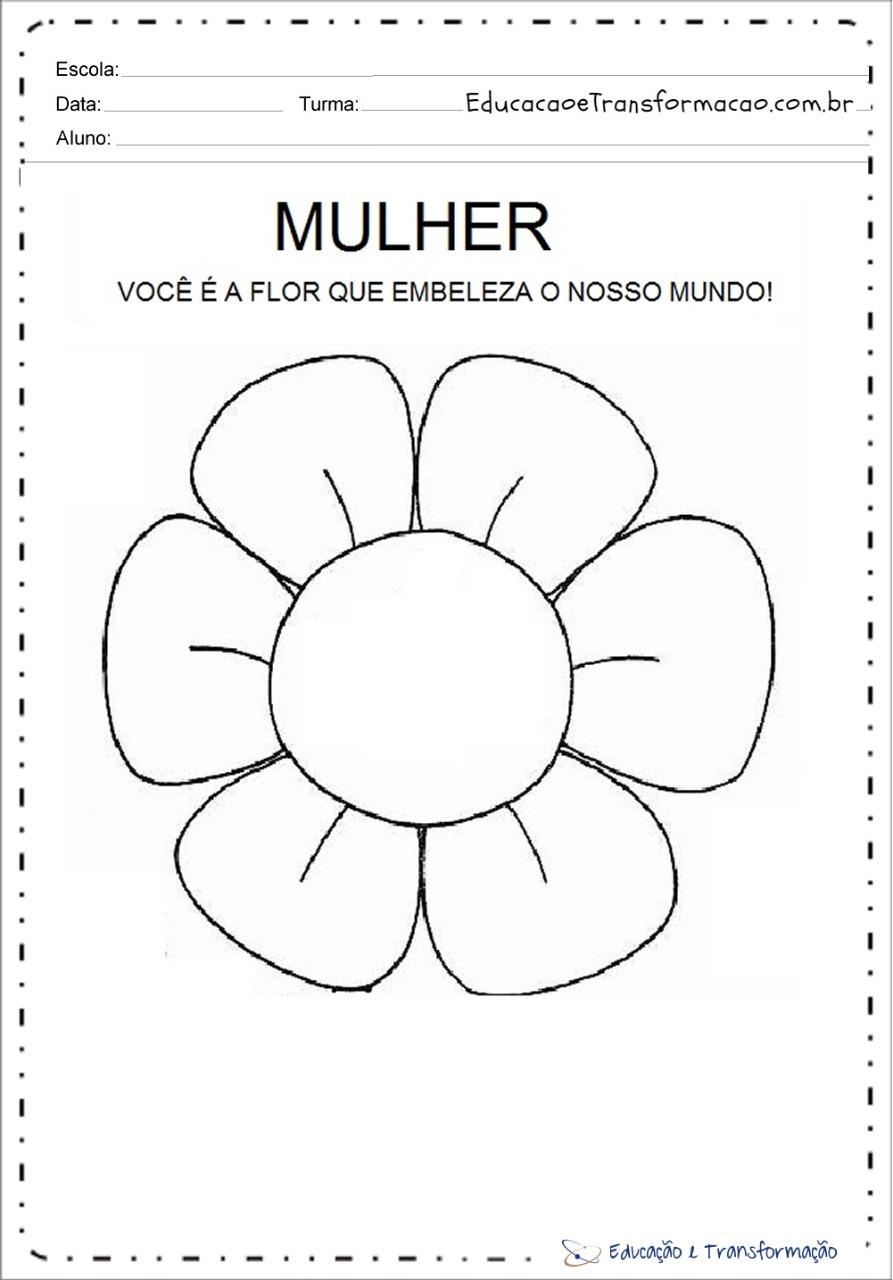 Esta coroa é para mulher que voce mais ama, conte quantas bolinhas têm e depois pinte com cola colorida bem brilhante ou outro material que tenha em casa.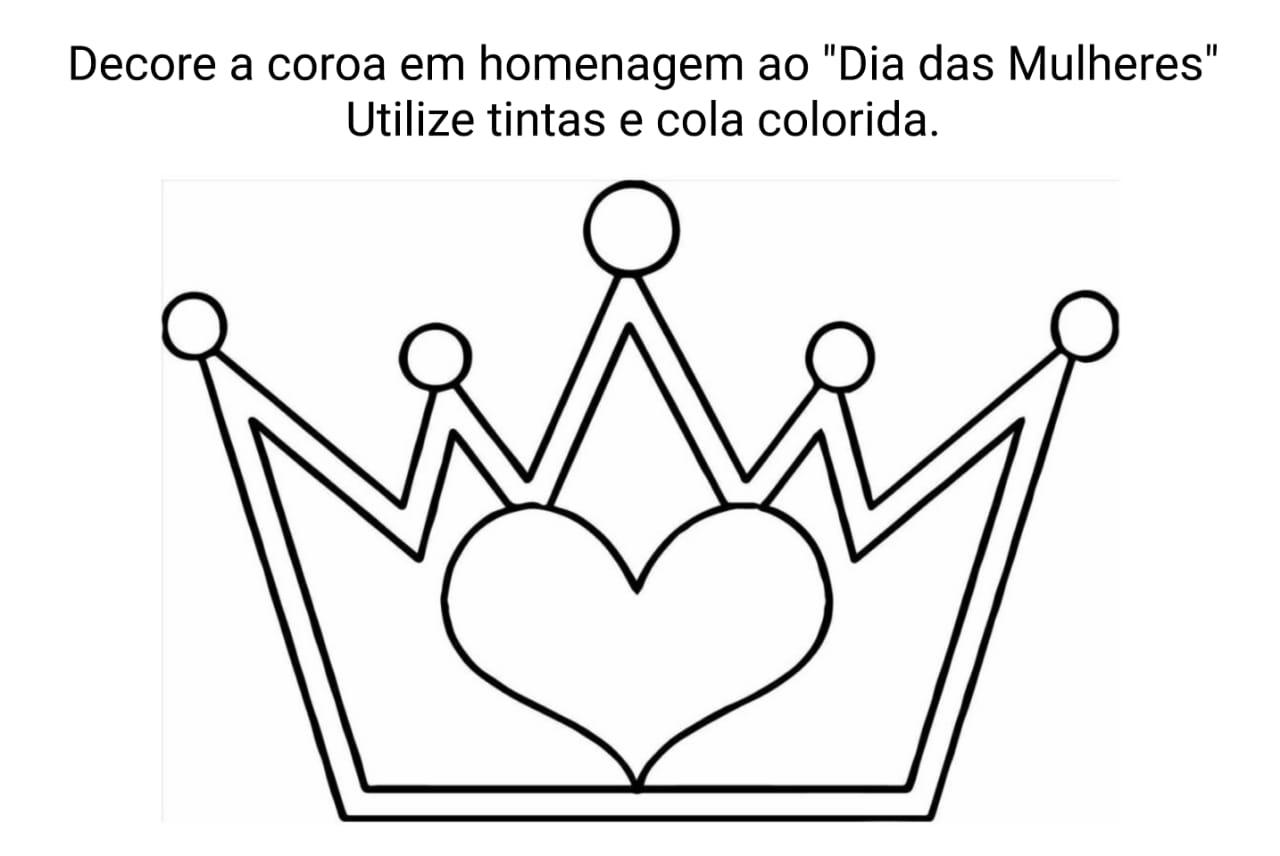 ATIVIDADE 3: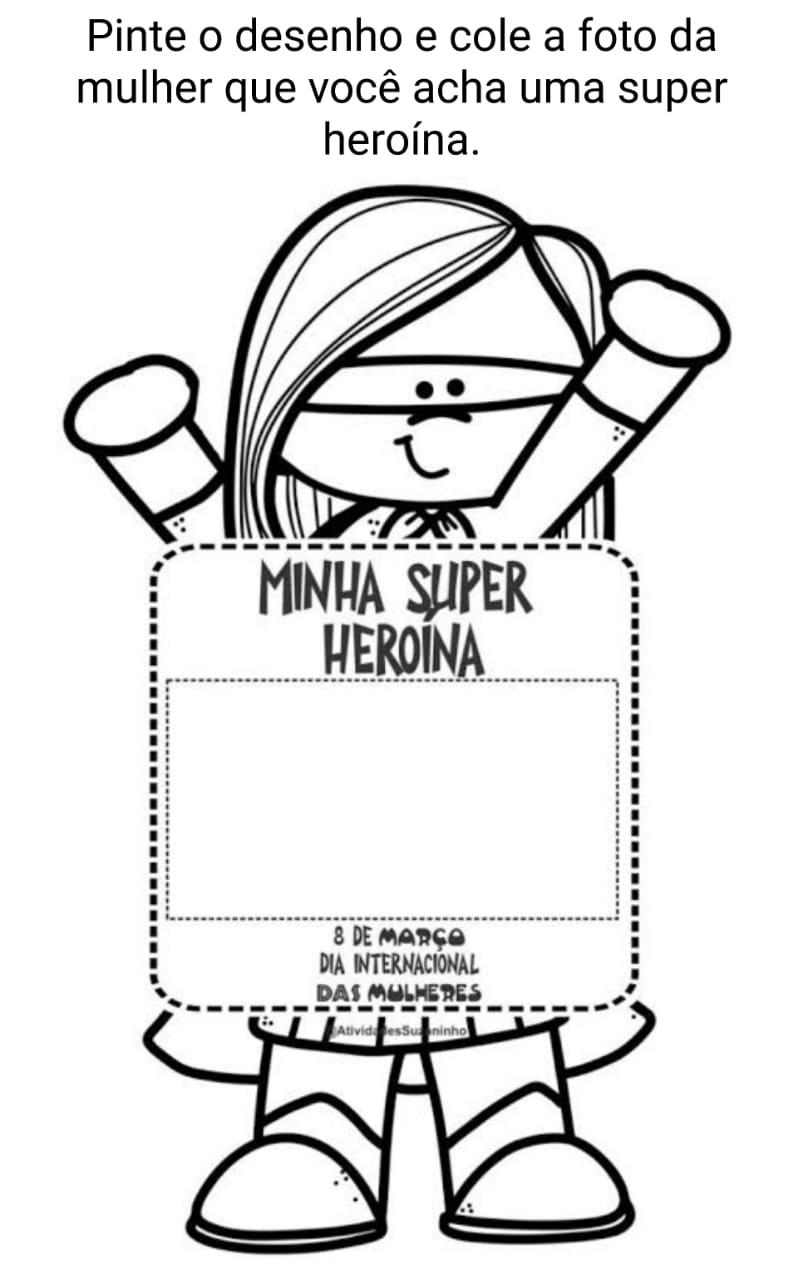 Nesta atividade, com ajuda, pegue um lápis e depois que preencher o pontilhado, escreva MÃE e pinte com giz de cera.,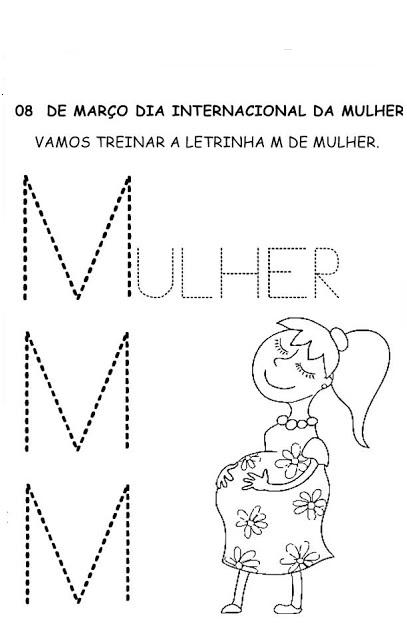 5|) Vamos ligar os pontos, na primeira coluna tem três mulheres e na segunda três mulheres, faça uma linha com lápis de cor, ligando as mulheres iguais.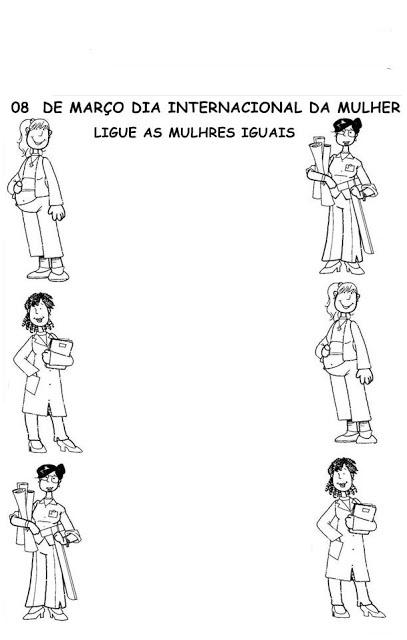 